Przedmiotem niniejszego postępowania jest dostawa, rozładunek oraz montaż fabrycznie nowych urządzeń będących elementami ścieżek edukacyjnych i ogródka dydaktycznego w Szkołach Podstawowych w Gminie Dopiewo.Zad. 1. Utworzenie ścieżki edukacyjnej w Szkole Podstawowej nr 1 w SkórzewieZad. 2. Wykonanie ogródka dydaktycznego w Zespole Szkolno-Przedszkolnym w WięckowicachZad. 3. Utworzenie ścieżki edukacyjnej w Szkole Podstawowej w DopiewcuZad. 4. Utworzenie ścieżki edukacyjnej w Szkole Podstawowej w DąbrowieLp.OBIEKT / TEMATILOŚĆ SZT.PRZYKŁADOWA WIZUALIZACJA1.Gra plenerowa typu "KOŁO WIEDZY" złożona z dwóch konstrukcji z zakotwieniem:
1. konstrukcja nośna konstrukcji nośnej złożonej z od 1 do 3 drewnianych słupów o średnicy min. 10 cm z drewnianym zadaszeniem dwuspadowym oraz z przymocowanymi dwoma kołami - jedno o średnicy minimum 85 cm , a drugie  o średnicy min. 55 cm (ruchome); obie z pełnokolorowymi nadrukami UV
2. tablica edukacyjna o wymiarach min. 90 x 70 cm ze stelażem z drewnianych słupów o średnicy min. 10 cm dostosowanym do wymiarów tablicy wraz zadaszeniem, z dwustronnym, pełnokolorowym nadrukiem UV.
Wysokość każdej konstrukcji po montażu od 200 do 225 cm.
(tematyka do potwierdzenia z Zamawiającym na etapie realizacji, elementy drewniane zabezpieczone impregnatem w kolorystyce uzgodnionej z Zamawiającym)1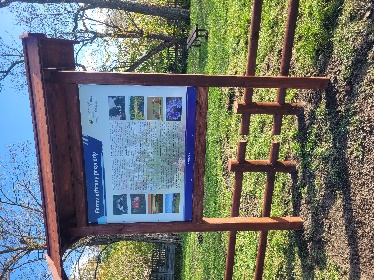 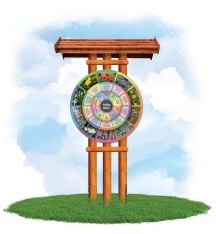 2.Gra plenerowa złożona ze stelaża z drewnianych, zakotwiczonych słupów o średnicy minimum 10 cm wraz z drewnianym zadaszeniem dwuspadowym.
Na słupach zamontowana dwustronna tablica edukacyjna o wymiarach minimum 80x70 cm. Po jednej stronie tablicy wycięty system "korytarzy", po których użytkownik przesuwa się zamontowanymi w nich kółkami pokonując drogę łączącą poszczególne punkty. Po drugiej stronie tablica tematyczna związana z tematem zadania. Na tablicach nadruki pełnokolorowe UV. Wielkość stelaża dostosowana do wymiarów tablicy.
Wysokość konstrukcji po montażu od 200 do 225 cm.
(tematyka do potwierdzenia z Zamawiającym na etapie realizacji, elementy drewniane zabezpieczone impregnatem w kolorystyce uzgodnionej z Zamawiającym)1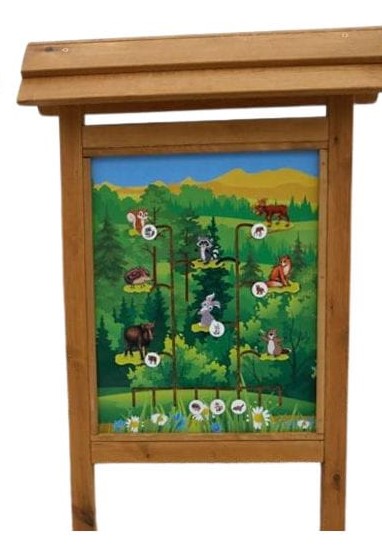 3.Gra plenerowa złożona ze stelaża z drewnianych, zakotwiczonych słupów o średnicy minimum 10 cm wraz 
z drewnianym zadaszeniem dwuspadowym. Gra składa się z informacji określającej temat gry oraz minimum 9-ciu obracanych tablic o wymiarach minimum 20x16 cm 
z pełnokolororowym, dwustronnym nadrukiem UV. 
Wielkość stelaża dostosowana do wymiarów tablicy.
Wysokość konstrukcji po montażu od 200 do 225 cm. (tematyka do potwierdzenia z Zamawiającym na etapie realizacji, elementy drewniane zabezpieczone impregnatem w kolorystyce uzgodnionej z Zamawiającym)1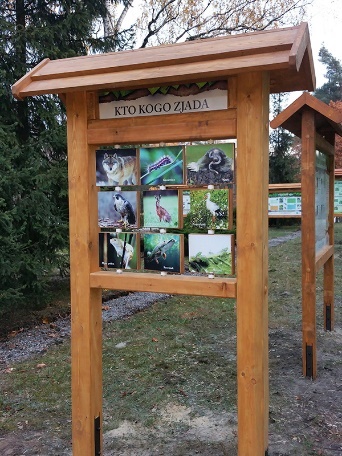 4.Gra plenerowa typu "ŚWIATOWID" o konstrukcji drewnianej z zakotwiczeniem i zadaszeniem drewnianym, złożona z drewnianego słupka o średnicy min. 45 cm i zamontowanych na nim minimum 3 obracanych kostek prostopadłościennych  o wymiarach minimum 22x22x20 cm z nadrukowanymi na ściankach pełnokolorowymi grafikami UV.
Wysokość konstrukcji po montażu od 150 - 200 cm
(tematyka do potwierdzenia z Zamawiającym na etapie realizacji, elementy drewniane zabezpieczone impregnatem w kolorystyce uzgodnionej z Zamawiającym)1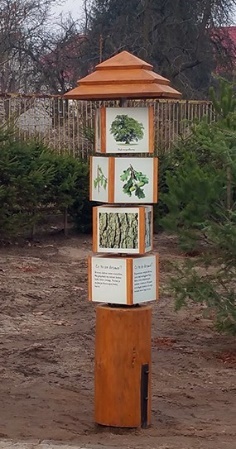 5.Tablica edukacyjna złożona ze stelaża z drewnianych, zakotwiczonych słupów o średnicy minimum 10 cm wraz z drewnianym zadaszeniem dwuspadowym. 
składająca się z:
1. tablicy edukacyjnej dwustronnej  o wymiarach minimum 140 x 80 cm z pełnokolororowym, dwustronnym nadrukiem UV. 
2. obracanych kostek prostopadłościennych w ilości minimum 4 sztuk, o wymiarach minimum 17x17x15 cm z pełnokolororowym nadrukiem UV na każdej ze ścianek.
Wielkość stelaża dostosowana do wymiarów tablicy.
Wysokość konstrukcji po montażu od 200 do 225 cm.
(tematyka do potwierdzenia z Zamawiającym na etapie realizacji, elementy drewniane zabezpieczone impregnatem w kolorystyce uzgodnionej z Zamawiającym)1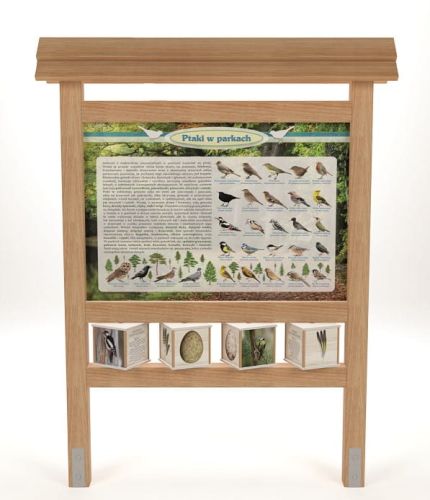 6.Tablica edukacyjna złożona ze stelaża z drewnianych, zakotwiczonych słupów o średnicy minimum 10 cm wraz z drewnianym zadaszeniem dwuspadowym.
oraz tablicy o wymiarach minimum 110x80 cm z  obustronnym pełnokolorowym nadrukiem UV.
Wielkość stelaża dostosowana do wymiarów tablicy.
Wysokość konstrukcji po montażu od 200 do 225 cm.
(tematyka do potwierdzenia z Zamawiającym na etapie realizacji, elementy drewniane zabezpieczone impregnatem w kolorystyce uzgodnionej z Zamawiającym)1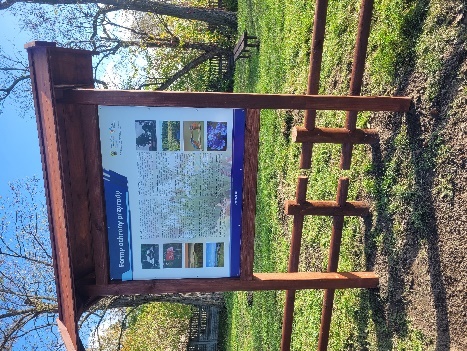 LpOBIEKT / TEMATILOŚĆ SZT.PRZYKŁADOWA WIZUALIZACJA1Tablica szkolna kredowa zewnętrzna, wodoodporna, z drewna impregnowanego w kolorystyce uzgodnionej z Zamawiającym, z zakotwiczeniem.Wysokości po montażu od 160 cm do 225 cm, wymiar powierzchni do pisania min. 150x100 cm, wielkość stelaża tablicy dostosowana do wielkości powierzchni do pisania.1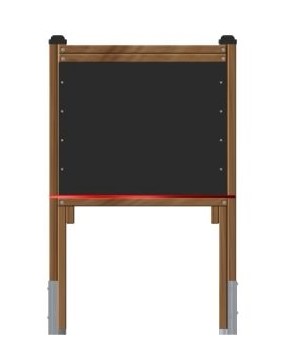 2Ławostoły do przeprowadzania lekcji, wraz z zakotwiczeniem wykonane z elementów drewnianych (siedziska i blat) zabezpieczonych przed czynnikami atmosferycznymi umożliwiającymi ustawienie elementu na zewnątrz  oraz stalowych (rama łącząca siedziska i blat w jeden zintegrowany element)
Wymiary minimalne całego elementu (długość x szerokość x wysokość) - 170 x 160 x 70 cm
(elementy drewniane zabezpieczone impregnatem w kolorystyce uzgodnionej z Zamawiającym, elementy stalowe zabezpieczone powłoką antykorozyjną w kolorystyce uzgodnionej z Zamawiającym)4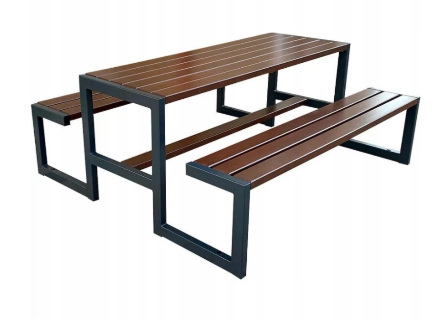 3Tablica edukacyjna złożona ze stelaża z drewnianych, zakotwiczonych słupów o średnicy/boku minimum 10 cm wraz z drewnianym zadaszeniem dwuspadowym oraz tablicy o wymiarach minimum 110x80 cm z  obustronnym pełnokolorowym nadrukiem UV.
Wielkość stelaża dostosowana do wymiarów tablicy.
Wysokość konstrukcji po montażu od 200 do 225 cm.
(tematyka do potwierdzenia z Zamawiającym na etapie realizacji, elementy drewniane zabezpieczone impregnatem w kolorystyce uzgodnionej z Zamawiającym)2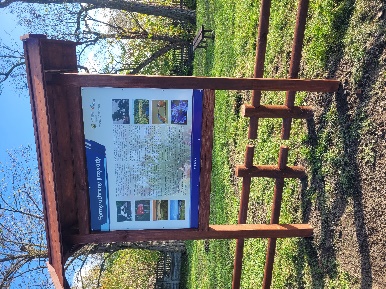 4Gra plenerowa typu "KOŁO WIEDZY" złożona z konstrukcji nośnej złożonej z od 1 do 3 drewnianych słupów o średnicy/boku min. 10 cm, 
z drewnianym zadaszeniem dwuspadowym oraz z przymocowanymi trzema kołami - jedno o średnicy minimum 85 cm,  drugie  o średnicy min. 50 cm (ruchome), a trzecie o średnicy min 25 cm (ruchome); wszystkie z pełnokolorowymi nadrukami UV.
Wysokość konstrukcji po montażu od 200 do 225 cm.
(tematyka do potwierdzenia z Zamawiającym na etapie realizacji, elementy drewniane zabezpieczone impregnatem w kolorystyce uzgodnionej z Zamawiającym)15Gra plenerowa złożona ze stelaża z drewnianych, zakotwiczonych słupów o średnicy/boku minimum 10 cm wraz z drewnianym zadaszeniem dwuspadowym. Gra składa się z informacji określającej temat gry oraz minimum 9-ciu obracanych tablic 
o wymiarach minimum 20x16 cm, z pełnokolororowym, dwustronnym nadrukiem UV. 
Wielkość stelaża dostosowana do wymiarów tablicy.
Wysokość konstrukcji po montażu od 200 do 225 cm.
 (tematyka do potwierdzenia z Zamawiającym na etapie realizacji, elementy drewniane zabezpieczone impregnatem w kolorystyce uzgodnionej z Zamawiającym)1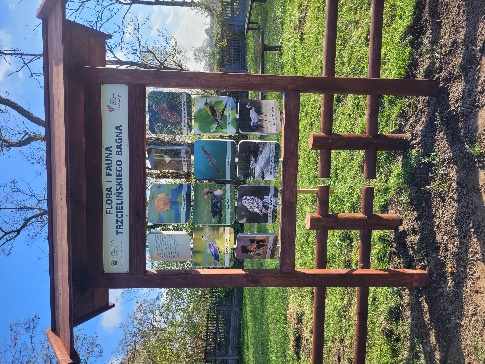 6Gra plenerowa złożona ze stelaża z drewnianych, zakotwiczonych słupów o średnicy/boku minimum 10 cm wraz z drewnianym zadaszeniem dwuspadowym. 
Gra składa się z informacji określającej temat gry oraz minimum 9-ciu obracanych prostopadłościennych kostek
o wymiarach minimum 17x17x15 cm, z pełnokolororowym nadrukiem UV na każdej ze ścianek.
Wielkość stelaża dostosowana do wymiarów tablicy.
Wysokość konstrukcji po montażu od 200 do 225 cm.(tematyka do potwierdzenia z Zamawiającym na etapie realizacji, elementy drewniane zabezpieczone impregnatem w kolorystyce uzgodnionej z Zamawiającym)1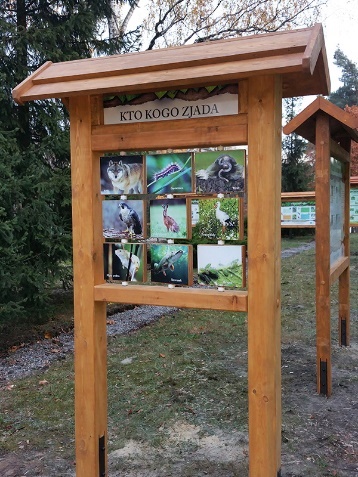 7Domek dla owadów - wolnostojący o konstrukcji drewnianej, zamontowany za pomocą zakotwionych słupków, z minimum 5-cioma komorami z różnymi wypełnieniami.
Minimalne wymiary zewnętrzne po montażu (grubość x szerokość x wysokość) 10x50x115 cm
(Konstrukcja malowana bezzapachowym i nieszkodliwym dla owadów impregnatem w kolorystyce uzgodnionej z Zamawiającym)2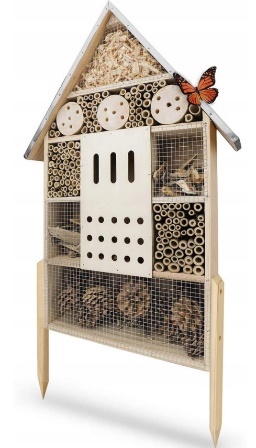 8Karmnik dla ptaków o konstrukcji drewnianej z zadaszeniem, 
o wymiarach minimum (głębokość x szerokość x wysokość) 30x25x30 cm
(Konstrukcja malowana bezzapachowym i nieszkodliwym dla ptaków impregnatem w kolorystyce uzgodnionej z Zamawiającym)3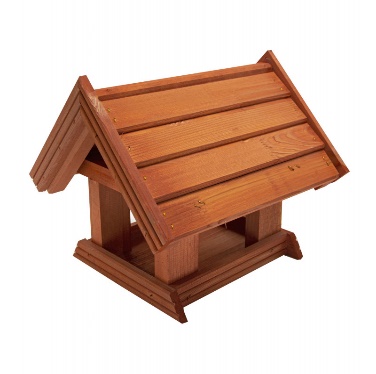 9"Zielona klasa" - konstrukcja na rzucie prostokąta lub kwadratu złożona z 4 słupów drewnianych lub stalowych umieszczonych w narożnikach, zafundamentowanych w podłożu, zabezpieczonych powłoką wodoodporną.
Pomiędzy słupami rozpięty dach "żagiel" z  materiału wodoodpornego z ochroną UV.
Powierzchnia klasy w oparciu o narożniki wyznaczone umiejscowieniem słupów - min. 30 m², wysokość słupów po zamontowaniu- minimum 230 cm
(elementy drewniane zabezpieczone impregnatem w kolorystyce uzgodnionej z Zamawiającym, elementy stalowe zabezpieczone powłoką antykorozyjną w kolorystyce uzgodnionej z Zamawiającym)1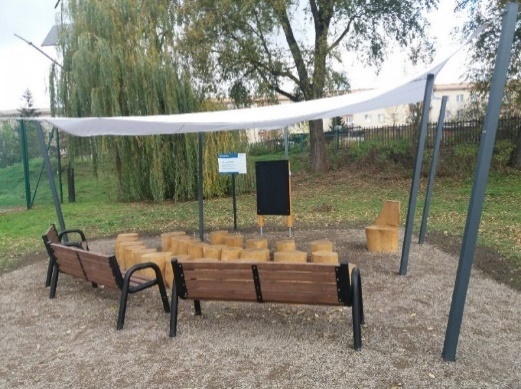 LpOBIEKT / TEMATILOŚĆ SZT.PRZYKŁADOWA WIZUALIZACJA1Tablica szkolna kredowa zewnętrzna, wodoodporna, z drewna impregnowanego w kolorystyce uzgodnionej z Zamawiającym, z zakotwiczeniem.Wysokości po montażu od 160 cm do 225 cm, wymiar powierzchni do pisania min. 150x100 cm, wielkość stelaża tablicy dostosowana do wielkości powierzchni do pisania.12Gra plenerowa złożona ze stelaża z drewnianych, zakotwiczonych słupów o średnicy minimum 8 cm wraz z drewnianym zadaszeniem dwuspadowym. 
Gra składa się z informacji określającej temat gry oraz minimum 20-tu obracanych kostek o przekroju trójkątnym (tworzących 3 różne grafiki), tworzących grafikę o wymiarach minimum (szerokość x wysokość) 160 x 95 cm, z pełnokolororowym nadrukiem UV na każdej ze ścianek.
Wielkość stelaża dostosowana do wymiarów tablicy.
Wysokość konstrukcji po montażu od 200 do 225 cm.(tematyka do potwierdzenia z Zamawiającym na etapie realizacji, elementy drewniane zabezpieczone impregnatem w kolorystyce uzgodnionej z Zamawiającym)1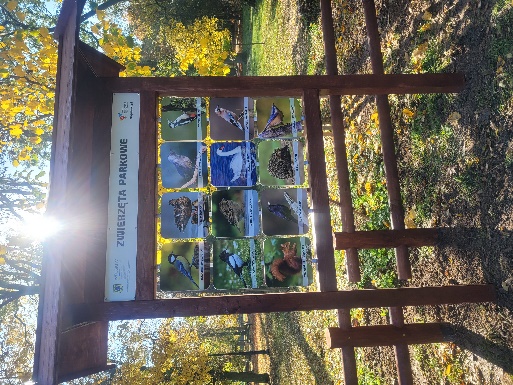 3Tablica edukacyjna złożona ze stelaża z drewnianych, zakotwiczonych słupów o średnicy/boku minimum 8 cm wraz z drewnianym zadaszeniem dwuspadowym.
 oraz tablicy o wymiarach minimum 140x90 cm, z  jednostronnym pełnokolorowym nadrukiem UV.
Wielkość stelaża dostosowana do wymiarów tablicy.
Wysokość konstrukcji po montażu od 200 do 225 cm.
 (tematyka do potwierdzenia z Zamawiającym na etapie realizacji, elementy drewniane zabezpieczone impregnatem w kolorystyce uzgodnionej z Zamawiającym)24Gra edukacyjna o wymiarach min 40x70 cm, w drewnianej ramie, zamocowana pod kątem (w celu ułatwienia oglądania) na podstawie z profilu/profili drewnianego/-nych o przekroju kwadratowym o boku długości minimum 10 cm, zakotwionej w fundamencie betonowym. Wielkość ramy drewnianej dostosowana do wielkości tablicy edukacyjnej. Wysokość elementu po zamontowaniu od 70 do 100 cm.
(tematyka do potwierdzenia z Zamawiającym na etapie realizacji, elementy drewniane zabezpieczone impregnatem w kolorystyce uzgodnionej z Zamawiającym)2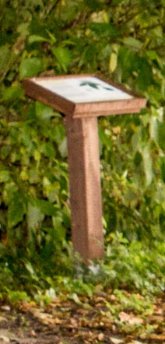 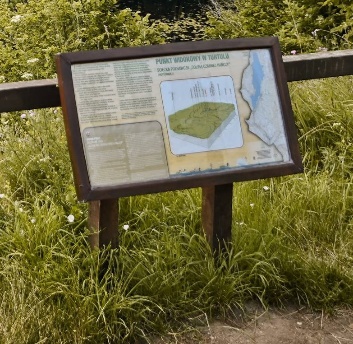 5Tablica edukacyjna złożona ze stelaża z drewnianych, zakotwiczonych słupów o średnicy/boku minimum 8 cm wraz z drewnianym zadaszeniem dwuspadowym.
 oraz tablicy o wymiarach minimum 90x130 cm, z  jednostronnym pełnokolorowym nadrukiem UV.
Wielkość stelaża dostosowana do wymiarów tablicy.
Wysokość konstrukcji po montażu od 200 do 225 cm.(tematyka do potwierdzenia z Zamawiającym na etapie realizacji, elementy drewniane zabezpieczone impregnatem w kolorystyce uzgodnionej z Zamawiającym)1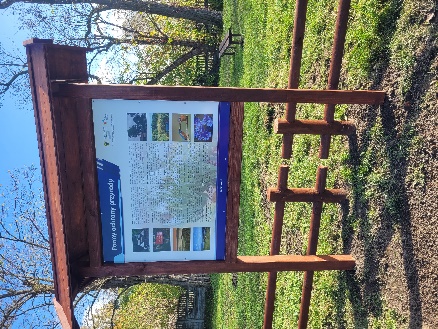 6Tablica edukacyjna złożona ze stelaża z profili drewnianychi zakotwiczonych słupów o średnicy/boku minimum 8 cm bez zadaszenia, zaimpregnowana oraz tablicy o wymiarach minimum 70x100 cm z  obustronnym pełnokolorowym nadrukiem UV.
Wielkość stelaża dostosowana do wymiarów tablicy.
Wysokość konstrukcji po montażu od 180 do 225 cm.
(tematyka do potwierdzenia z Zamawiającym na etapie realizacji, elementy drewniane zabezpieczone impregnatem w kolorystyce uzgodnionej z Zamawiającym)1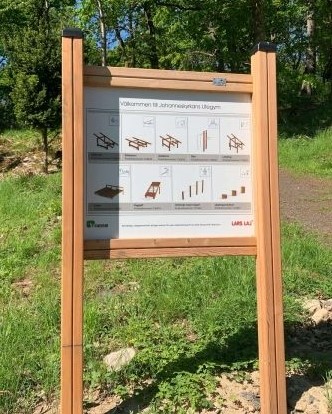 7Realistyczna rzeźba (replika) szczupaka o długości min. 90 cm wraz z zakotwiczeniem, wykonana  z żywicy poliuretanowej lub drewna, zabezpieczona przed działaniem czynników atmosferycznych i promieni UV1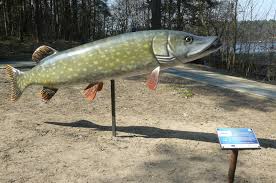 8Realistyczna rzeźba (replika) jesiotra o długości min. 100 cm wraz z zakotwiczeniem, wykonana  z żywicy poliuretanowej, zabezpieczona przed działaniem czynników atmosferycznych i promieni UV1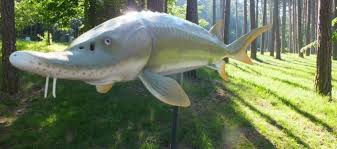 9Realistyczna rzeźba (replika) sandacza o długości min. 70 cm wraz z zakotwiczeniem, wykonana  z żywicy poliuretanowej, zabezpieczona przed działaniem czynników atmosferycznych i promieni UV1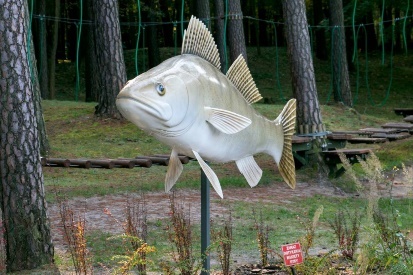 10Realistyczna rzeźba (replika) motyla o szerokości ok. 300 cm i wysokości ok 150 cm wraz z zakotwiczeniem, wykonana z laminatu szklano poliestrowego, zabezpieczona przed działaniem czynników atmosferycznych i promieni UV
Całkowita wysokość po zamontowaniu - minimum 200 cm1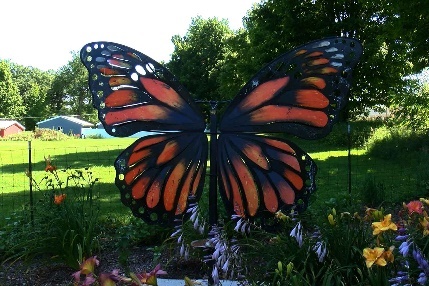 11Tablica informacyjna przy rzeźbie, o wymiarach min 40x70 cm, w drewnianej ramie, zamocowana pod kątem (w celu ułatwienia oglądania) na podstawie z profilu/profili drewnianego/-ych o przekroju kwadratowym o boku długości minimum 10 cm, zakotwionej w fundamencie betonowym. Wielkość ramy drewnianej dostosowana do wielkości tablicy edukacyjnej. Wysokość elementu po zamontowaniu od 70 do 100 cm.
(tematyka do potwierdzenia z Zamawiającym na etapie realizacji, elementy drewniane zabezpieczone impregnatem w kolorystyce uzgodnionej z Zamawiającym)412Ławostoły do przeprowadzania lekcji z drewna impregnowanego wraz z zakotwiczeniem,  o wymiarach zewnętrznych  (szerokość x długość blatu oraz siedzisk x wysokość) minimum 170 x 190 x 70cm,  spełniająca normy PN-EN 1176-1:2009 i/lub PN-EN 16630:2015 lub równoważne.
(elementy drewniane zabezpieczone impregnatem w kolorystyce uzgodnionej z Zamawiającym)4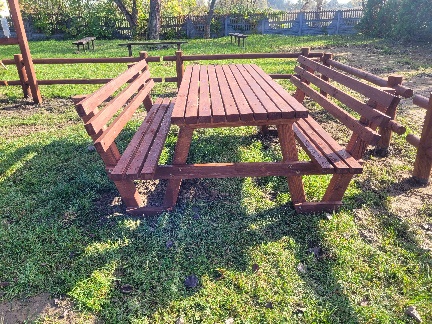 Lp.OBIEKT / TEMATILOŚĆ SZT.PRZYKŁADOWA WIZUALIZACJA1.Tablica edukacyjna złożona z profili aluminiowych, na słupach o średnicy min. 150 mm i długości min. 250 cm (wysokość po montażu min. 190 cm) z tablicami tematycznymi wielkości 120x100 cm (± 5 cm na każdym z wymiarów), z nadrukami z laminatem UV), wliczając w koszt cenę transportu i montażu elementów (tematyka do potwierdzenia z Zamawiającym na etapie realizacji, elementy stalowe zabezpieczone powłoką antykorozyjną w kolorystyce uzgodnionej z Zamawiającym)6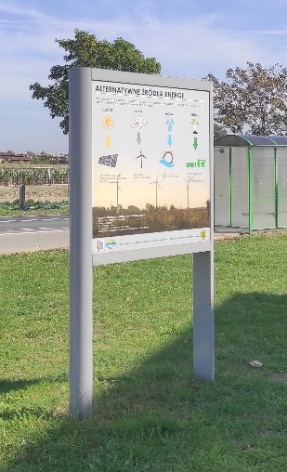 